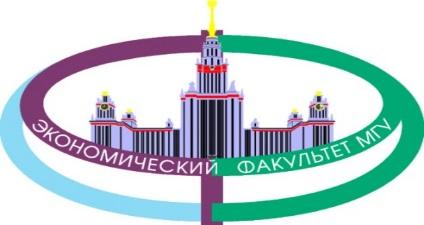 Центр языков и межкультурной коммуникации экономического факультета МГУ  приглашают студентов 1 курсов неязыковых факультетов принять участие в Конкурсе ораторов на английском языкеNewValues # NewChallenges # NewSolutionsДля участия в Конкурсе необходимо зарегистрироваться по ссылке:https://www.econ.msu.ru/departments/fl/Events.20221013225014_8257/ до 28 февраля 2023г. включительно.Первый этап Конкурса проводится внутри факультета или вуза, количество участников не ограничено.По результатам данного этапа каждый факультет или вуз выбирает двух победителей и отправляет их видеоролики для участия во втором этапе на указанные электронные почты:tamu-09@mail.ruvladzakharova@gmail.comСрок предоставления видеороликов победителей первого этапа – 31 марта 2023 года включительно. Видеоролики, присланные после указанной даты, рассматриваться не будут. Технические требования к видеоролику:Допустимый формат видеофайла: МP4.Разрешение видеофайла – 1280x720 для 16:9. Ориентация – горизонтальная.Минимальная длительность видеофайла – 90 секунд, максимальная длительность видеофайла – 120 секунд, до 200МБ. (не более 25 fps и не более 5 мбит/с).Название видеофайла должно включать: название конкурса, год проведения, название вуза, ФИО участника через нижнее подчеркивание (например: Ораторы 2023_МИФИ_Иванов ИИ).Время выступления 90-120 секунд.   Строгое соблюдение дресс-кода – smart casual.Hейтральный фон.Если участник зачитывает текст, видеоролик снимается с конкурса.В случае несоблюдения хотя бы одного из вышеуказанных условий, видеоролик не будет участвовать в конкурсе.Критерии оценивания:Третий этап конкурса проводится в онлайн формате (на платформе ZOOM). О дате сообщается дополнительно (~ 10-15 апреля.)Формат проведения третьего этапа:Конкурсанты получают тему для подготовки 2-минутного выступления.Время на подготовку 2 минуты.Требования к участникам третьего этапа конкурса:Строгое соблюдение дресс-кода – smart casualВключенная видеокамераСтруктура выступления:Вводный тезисРазвитие (2-3 аргумента)Заключение Критерии оценивания:Жюри конкурса:Преподаватели кафедр иностранных языков экономического факультета МГУ и вузов-партнеров.NameStructure and logicLanguage(vocabulary, grammar, pronunciation)Delivery and persuasion(body language, pace, intonation, pauses)Timing5555NameStructure (arguments and examples)Language(vocabulary, grammar, pronunciation)Delivery and persuasion(body language, pace, intonation, pauses)Timing5555